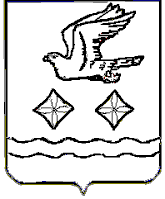                                     АДМИНИСТРАЦИЯГОРОДСКОГО ОКРУГА СТУПИНОМОСКОВСКОЙ ОБЛАСТИПОСТАНОВЛЕНИЕ _______________№_________________г. СтупиноО внесении изменений в административный регламент предоставления муниципальной услуги «Признание граждан малоимущими в целях принятия их на учет нуждающихся в жилых помещениях, предоставляемых по договорам социального найма в городском округе Ступино Московской области», утвержденный постановлением администрации городского округа Ступино Московской области от 04.04.2022 № 1032-пВ соответствии с Жилищным кодексом Российской Федерации, Федеральным законом от 06.10.2003 № 131-ФЗ «Об общих принципах организации местного самоуправления в Российской Федерации», Федеральным законом от 27.07.2010               № 210-ФЗ «Об организации предоставления государственных и муниципальных услуг», уставом городского округа Ступино Московской области, постановлением администрации городского округа Ступино Московской области от 06.05.2019                      № 1224-п «Об утверждении Порядка разработки и утверждения административных регламентов осуществления муниципального контроля, Порядка разработки и утверждения административных регламентов предоставления муниципальных услуг, Порядка проведения экспертизы проектов административных регламентов осуществления муниципального контроля и предоставления муниципальных услуг», учитывая письмо и.о. министра государственного управления, информационных технологий и связи Московской области Бирюкова А.Ю. от 25.07.2022                            № 11-6881/Исх,ПОСТАНОВЛЯЮ:1. Внести в административный регламент предоставления муниципальной услуги «Признание граждан малоимущими в целях принятия их на учет нуждающихся в жилых помещениях, предоставляемых по договорам социального найма в городском округе Ступино Московской области», утвержденный постановлением администрации городского округа Ступино Московской области от 04.04.2022 № 1032-п (далее – административный регламент) следующие изменения:1.1. пункт 5.2 изложить в следующей редакции:«5.1. Непосредственное предоставление Муниципальной услуги осуществляется комитетом по управлению имуществом администрации городского округа Ступино Московской области (далее – КУИ).»;1.2. пункт 11.1 дополнить пунктами 11.1.6, 11.1.7 следующего содержания:«11.1.6. сведения из базового государственного информационного ресурса регистрационного учета граждан Российской Федерации по месту пребывания и по месту жительства в пределах Российской Федерации о гражданах, членах семьи, зарегистрированных по месту жительства, информация о которых представлена в соответствии с подпунктом 10.1.8 настоящего Административного регламента;11.1.7. выписку из домовой книги, если указанный документ находится в распоряжении МФЦ.»;1.3. пункт 11.1.6. считать пунктом 11.1.8.1.4. в пункте 11.1.8 цифру «11.1.5» считать цифрой «11.1.8»;1.5. в пункте 11.2 цифру «11.1.5» считать цифрой «11.1.8»;1.6. в подпункте 17.1.2. слово «, Отдела» исключить;1.7. подпункт 17.2.3 изложить в следующей редакции:«17.2.3. В Администрации на бумажном носителе.». 2. Опубликовать настоящее постановление в установленном порядке и разместить на официальном сайте администрации, Совета депутатов и контрольно-счетной палаты городского округа Ступино Московской области.3. Контроль за исполнением настоящего постановления возложить на заместителя главы администрации городского округа Ступино Московской области Михалёва Ю.М.Глава городского округа СтупиноМосковской области 					                          С.Г. Мужальских